Пәннің аты:МатематикаУақыты: 17.01.2019 жМұғалім: Сахиева Роза ФайзуллақызыМұғалім: Сахиева Роза ФайзуллақызыСабақтың тақырыбыҚайталау Қайталау Қайталау СілтемеМатематика   оқулығының әдістемесі,ғаламторМатематика   оқулығының әдістемесі,ғаламторМатематика   оқулығының әдістемесі,ғаламторСабақтың жабдығыСуретті кестелер, қосымша тапсырмалар жазылған үлестірмелер.Суретті кестелер, қосымша тапсырмалар жазылған үлестірмелер.Суретті кестелер, қосымша тапсырмалар жазылған үлестірмелер.Жалпы мақсаттарОқыту  нәтижесіБілімділік: Көбейтіндіні санға бөлу, екі таңбалы санға көбейту  және бөлу,тік төртбұрыш,шаршының ұзындығын,енін табуға берілген есептерді шығаруда білім дағдыларын қалыптастыру 
Дамытушылық: Өз бетінше жұмыс істеп, шығармашылық қабілетін дамыту, өз беттерінше қорытынды жасай білуге дағдыландыру.
Тәрбиелік: Оқушыларға алғашқы экономикалық білім беруге бағыт беру, нарықтық қатынастарға байланысты экономикалық дамыған іскер адамдарды тәрбиелеу.
Сабақтың типі: аралас сабақ
Сабақтың әдісі: сұрақ - жауап, түсіндіру,жұбын тап
Пән аралық байланыс: еңбекке баулу, геометрия
Сабақтың көрнекілігі: карточкалар, тірек сызба, суретБілімділік: Көбейтіндіні санға бөлу, екі таңбалы санға көбейту  және бөлу,тік төртбұрыш,шаршының ұзындығын,енін табуға берілген есептерді шығаруда білім дағдыларын қалыптастыру 
Дамытушылық: Өз бетінше жұмыс істеп, шығармашылық қабілетін дамыту, өз беттерінше қорытынды жасай білуге дағдыландыру.
Тәрбиелік: Оқушыларға алғашқы экономикалық білім беруге бағыт беру, нарықтық қатынастарға байланысты экономикалық дамыған іскер адамдарды тәрбиелеу.
Сабақтың типі: аралас сабақ
Сабақтың әдісі: сұрақ - жауап, түсіндіру,жұбын тап
Пән аралық байланыс: еңбекке баулу, геометрия
Сабақтың көрнекілігі: карточкалар, тірек сызба, суретБілімділік: Көбейтіндіні санға бөлу, екі таңбалы санға көбейту  және бөлу,тік төртбұрыш,шаршының ұзындығын,енін табуға берілген есептерді шығаруда білім дағдыларын қалыптастыру 
Дамытушылық: Өз бетінше жұмыс істеп, шығармашылық қабілетін дамыту, өз беттерінше қорытынды жасай білуге дағдыландыру.
Тәрбиелік: Оқушыларға алғашқы экономикалық білім беруге бағыт беру, нарықтық қатынастарға байланысты экономикалық дамыған іскер адамдарды тәрбиелеу.
Сабақтың типі: аралас сабақ
Сабақтың әдісі: сұрақ - жауап, түсіндіру,жұбын тап
Пән аралық байланыс: еңбекке баулу, геометрия
Сабақтың көрнекілігі: карточкалар, тірек сызба, суретЖалпы мақсаттарОқыту  нәтижесіМұғалімнің әрекетіМұғалімнің әрекетіОқушының әрекетіБағалау парақшасымен таныстыруБағалау парақшасымен таныстыруБағалау парақшасымен таныстыруБағалау парақшасымен таныстыруЫнтымақтастық атмосферасы Психологиялық дайындық:
 Психологиялық дайындық:
-Көңіл күйлеріңіз қалай?-Керемет!(қолдарын көтереді )-Сабаққа дайындықтарыңыз қалай?-Тамаша!(алақандарын шапалақтайды )-Ынталарыңыз қалай?-Ғажап! (қолдарын көтереді )-Ендеше сабағымызды бастайық!-О,о,о( бас бармағын көтереді )Топқа бөлуОқушыларды «Жұбын тап» ойыны арқылы топқа бөлу 1топ Бір таңбалы сандар2топ Екі таңбалы сандар3 топ Үш таңбалы сандар4 топ Төрт таңбалы сандар5 топ Бес таңбалы сандарОқушыларды «Жұбын тап» ойыны арқылы топқа бөлу 1топ Бір таңбалы сандар2топ Екі таңбалы сандар3 топ Үш таңбалы сандар4 топ Төрт таңбалы сандар5 топ Бес таңбалы сандарКарточкалардан өрнектердің мәнін табу арқылы  бір таңбалы,екі таңбалы,үш таңбалы,төрт таңбалы сандар болып топтасады Үй тапсырмасын пысықтау№ 9 тапсырма№ 9 тапсырмаОқушылар ауызша орындайдыЖаңа сабақМиға шабуыл «Дұрыс-бұрыс» ойын - Азайғышты табу айырманың мәніне азайғышты қосу /бұрыс/-Бірінші көбейткішті табу  көбейтіндіні екінші көбейткішке бөлу/дұрыс/-Жылдамдықты  табу қашықтықты уақытқа бөлу/дұрыс/-Заттың құнын табу бағасын  санына көбейту дұрыс/-Қашықтықты табу жылдамдықты уақытқа бөлу/бұрыс/-Бірдей қосылғыштарды қосуды көбейту дейміз/  дұрыс/-90° шамасындағы бұрыш сүйір бұрыш /бұрыс/-Текшенің 5 жағы бар/бұрыс/-Үшбұрыш бір түзудің бойында жататын түзу сызық  /бұрыс/-Орындалған жұмысты табу орындау жылдамдығын уақытқа көбейту /дұрыс/-Балалар біз «Дұрыс-бұрыс» ойыны арқылы нені еске түсірдік?-Өтілген материалды еске түсірдік-Демек, не істедік?-Қайталадық 17 қаңтар Сынып жұмысыҚайталауСабаққа кіріспес бұрын оқулыққа назар аударып,бүгінгі өтетін сабағымыздың мақсатын анықтап алайықМақсаты:Қалдықпен бөлуді,көбейту мен бөлудіТіктөртбұрыштың енін,ұзындығын табудыШаршының енін,ұзындығын табуға берілген есептердіҚозғалысқа берілген есептерді табуды меңгереміз-Демек,осы мақсатқа жету  үшін нені ескеруіміз керек?Ережелер: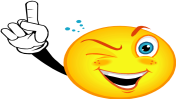 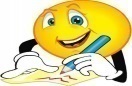 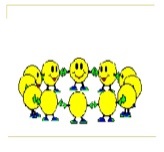 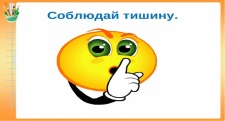 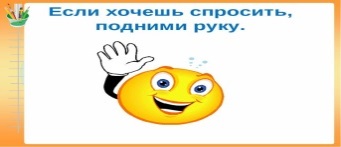 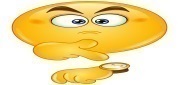  Үйге тапсырма:  №8,9,Ойлан,тап№ 8.Өрнек түрінде жаз ,мәнін тап: а) а-ны 2 мен 5-тің көбейтіндісіне көбейт,мұндағы а=75.     75∙(2∙5)=750ә)в-ны 9 бен 4-тің көбейтіндісіне бөл, мұндағы  в=720.        720: (9∙4)= 20Тақтамен жұмыс.№ 1.Қалдықпен бөлуді орында және тексер:1 топ 304 :14= 21(қалд10)      Тексеру:21∙14=294        294+ 10=304                     2топ 976: 23= 42 (қалд10)      Тексеру:42∙23=966        966+ 10=976                               3 топ 34∙13=442             442:13=34              4топ  18∙32=576              576: 32=185 топ а)85∙6=510             510:85=  6                     510:6 = 85Ұжымдық  жұмыс .№ 3-Қашықтықты қалай табамыз?   /S =  ∙t/-Жылдамдықты қалай табамыз?  = S: t/-Уақытты қалай табамыз?   / t= /Автобуспен-3 сағ ?км	      300 км бірдейЖүк машинасымен-2сағ?кмШ:300: (3+2) =60км/сағ       60∙3=180 км(автобуспен )      60∙2=120 км (жүк машинасымен )Ж: 180км(автобуспен ), 120км(жүк машинасымен )Топтық жұмыс № 4  1 топ а) Әр кв.м-31 кг.көкөніс               400 кв.м-?кг көкөнісШ: 400∙31=12400кгЖ: 12400кг.көкөніс2 топ ә)Әр кв.м-5 кг.қар            Ұзындығы-15 м            Ені-6 м            Қар- ?кг               S -?мШ: 15∙6=90м      90∙5=450 кгЖ: 450 кг.қар №5  /Постермен жұмыс/3 топ а) Ұзындығы-20м               Ауданы-200м ²               Ені-?мШ: 200 :20=10мЖ: Ені-10 4 топ ә) Р= 60м               Ені- 10м	               Ұзындығы-? м 	Ш:   (60  : 2) -10=20 м 	   Тексеру :Р= (20+10)∙2=60Ж: Ұзындығы 20м 5 топ   №6 1-ші кесінді-15см	2-ші кесінді-? 3/13-ші кесінді-? Ш:   15 : 3=5(2.кесінді)      15+5=20 (3.кесінді)          Ж:  3-ші кесінді 20см№ 7 Ауызша орындау-Шаршының ауданын қалай табамыз?- Формуласын еске түсірейік    / S = а∙а/а) S-1600м²а-?мв-?мШ: 40∙40=1600м²Ж: 1600 м² -Шаршының периметрін қалай табамыз?-Формуласын еске түсірейік     /Р= а+а+а+а        Р= а∙ 4 /   ә) Р-120 м     в-? м     а-?м      Ш: (30+30) ∙2=120м120:2=60м60:2=30м     Ж: а=30м ,в=30м     Миға шабуыл «Дұрыс-бұрыс» ойын - Азайғышты табу айырманың мәніне азайғышты қосу /бұрыс/-Бірінші көбейткішті табу  көбейтіндіні екінші көбейткішке бөлу/дұрыс/-Жылдамдықты  табу қашықтықты уақытқа бөлу/дұрыс/-Заттың құнын табу бағасын  санына көбейту дұрыс/-Қашықтықты табу жылдамдықты уақытқа бөлу/бұрыс/-Бірдей қосылғыштарды қосуды көбейту дейміз/  дұрыс/-90° шамасындағы бұрыш сүйір бұрыш /бұрыс/-Текшенің 5 жағы бар/бұрыс/-Үшбұрыш бір түзудің бойында жататын түзу сызық  /бұрыс/-Орындалған жұмысты табу орындау жылдамдығын уақытқа көбейту /дұрыс/-Балалар біз «Дұрыс-бұрыс» ойыны арқылы нені еске түсірдік?-Өтілген материалды еске түсірдік-Демек, не істедік?-Қайталадық 17 қаңтар Сынып жұмысыҚайталауСабаққа кіріспес бұрын оқулыққа назар аударып,бүгінгі өтетін сабағымыздың мақсатын анықтап алайықМақсаты:Қалдықпен бөлуді,көбейту мен бөлудіТіктөртбұрыштың енін,ұзындығын табудыШаршының енін,ұзындығын табуға берілген есептердіҚозғалысқа берілген есептерді табуды меңгереміз-Демек,осы мақсатқа жету  үшін нені ескеруіміз керек?Ережелер: Үйге тапсырма:  №8,9,Ойлан,тап№ 8.Өрнек түрінде жаз ,мәнін тап: а) а-ны 2 мен 5-тің көбейтіндісіне көбейт,мұндағы а=75.     75∙(2∙5)=750ә)в-ны 9 бен 4-тің көбейтіндісіне бөл, мұндағы  в=720.        720: (9∙4)= 20Тақтамен жұмыс.№ 1.Қалдықпен бөлуді орында және тексер:1 топ 304 :14= 21(қалд10)      Тексеру:21∙14=294        294+ 10=304                     2топ 976: 23= 42 (қалд10)      Тексеру:42∙23=966        966+ 10=976                               3 топ 34∙13=442             442:13=34              4топ  18∙32=576              576: 32=185 топ а)85∙6=510             510:85=  6                     510:6 = 85Ұжымдық  жұмыс .№ 3-Қашықтықты қалай табамыз?   /S =  ∙t/-Жылдамдықты қалай табамыз?  = S: t/-Уақытты қалай табамыз?   / t= /Автобуспен-3 сағ ?км	      300 км бірдейЖүк машинасымен-2сағ?кмШ:300: (3+2) =60км/сағ       60∙3=180 км(автобуспен )      60∙2=120 км (жүк машинасымен )Ж: 180км(автобуспен ), 120км(жүк машинасымен )Топтық жұмыс № 4  1 топ а) Әр кв.м-31 кг.көкөніс               400 кв.м-?кг көкөнісШ: 400∙31=12400кгЖ: 12400кг.көкөніс2 топ ә)Әр кв.м-5 кг.қар            Ұзындығы-15 м            Ені-6 м            Қар- ?кг               S -?мШ: 15∙6=90м      90∙5=450 кгЖ: 450 кг.қар №5  /Постермен жұмыс/3 топ а) Ұзындығы-20м               Ауданы-200м ²               Ені-?мШ: 200 :20=10мЖ: Ені-10 4 топ ә) Р= 60м               Ені- 10м	               Ұзындығы-? м 	Ш:   (60  : 2) -10=20 м 	   Тексеру :Р= (20+10)∙2=60Ж: Ұзындығы 20м 5 топ   №6 1-ші кесінді-15см	2-ші кесінді-? 3/13-ші кесінді-? Ш:   15 : 3=5(2.кесінді)      15+5=20 (3.кесінді)          Ж:  3-ші кесінді 20см№ 7 Ауызша орындау-Шаршының ауданын қалай табамыз?- Формуласын еске түсірейік    / S = а∙а/а) S-1600м²а-?мв-?мШ: 40∙40=1600м²Ж: 1600 м² -Шаршының периметрін қалай табамыз?-Формуласын еске түсірейік     /Р= а+а+а+а        Р= а∙ 4 /   ә) Р-120 м     в-? м     а-?м      Ш: (30+30) ∙2=120м120:2=60м60:2=30м     Ж: а=30м ,в=30м     Миға шабуыл «Дұрыс-бұрыс» ойын - Азайғышты табу айырманың мәніне азайғышты қосу /бұрыс/-Бірінші көбейткішті табу  көбейтіндіні екінші көбейткішке бөлу/дұрыс/-Жылдамдықты  табу қашықтықты уақытқа бөлу/дұрыс/-Заттың құнын табу бағасын  санына көбейту дұрыс/-Қашықтықты табу жылдамдықты уақытқа бөлу/бұрыс/-Бірдей қосылғыштарды қосуды көбейту дейміз/  дұрыс/-90° шамасындағы бұрыш сүйір бұрыш /бұрыс/-Текшенің 5 жағы бар/бұрыс/-Үшбұрыш бір түзудің бойында жататын түзу сызық  /бұрыс/-Орындалған жұмысты табу орындау жылдамдығын уақытқа көбейту /дұрыс/-Балалар біз «Дұрыс-бұрыс» ойыны арқылы нені еске түсірдік?-Өтілген материалды еске түсірдік-Демек, не істедік?-Қайталадық 17 қаңтар Сынып жұмысыҚайталауСабаққа кіріспес бұрын оқулыққа назар аударып,бүгінгі өтетін сабағымыздың мақсатын анықтап алайықМақсаты:Қалдықпен бөлуді,көбейту мен бөлудіТіктөртбұрыштың енін,ұзындығын табудыШаршының енін,ұзындығын табуға берілген есептердіҚозғалысқа берілген есептерді табуды меңгереміз-Демек,осы мақсатқа жету  үшін нені ескеруіміз керек?Ережелер: Үйге тапсырма:  №8,9,Ойлан,тап№ 8.Өрнек түрінде жаз ,мәнін тап: а) а-ны 2 мен 5-тің көбейтіндісіне көбейт,мұндағы а=75.     75∙(2∙5)=750ә)в-ны 9 бен 4-тің көбейтіндісіне бөл, мұндағы  в=720.        720: (9∙4)= 20Тақтамен жұмыс.№ 1.Қалдықпен бөлуді орында және тексер:1 топ 304 :14= 21(қалд10)      Тексеру:21∙14=294        294+ 10=304                     2топ 976: 23= 42 (қалд10)      Тексеру:42∙23=966        966+ 10=976                               3 топ 34∙13=442             442:13=34              4топ  18∙32=576              576: 32=185 топ а)85∙6=510             510:85=  6                     510:6 = 85Ұжымдық  жұмыс .№ 3-Қашықтықты қалай табамыз?   /S =  ∙t/-Жылдамдықты қалай табамыз?  = S: t/-Уақытты қалай табамыз?   / t= /Автобуспен-3 сағ ?км	      300 км бірдейЖүк машинасымен-2сағ?кмШ:300: (3+2) =60км/сағ       60∙3=180 км(автобуспен )      60∙2=120 км (жүк машинасымен )Ж: 180км(автобуспен ), 120км(жүк машинасымен )Топтық жұмыс № 4  1 топ а) Әр кв.м-31 кг.көкөніс               400 кв.м-?кг көкөнісШ: 400∙31=12400кгЖ: 12400кг.көкөніс2 топ ә)Әр кв.м-5 кг.қар            Ұзындығы-15 м            Ені-6 м            Қар- ?кг               S -?мШ: 15∙6=90м      90∙5=450 кгЖ: 450 кг.қар №5  /Постермен жұмыс/3 топ а) Ұзындығы-20м               Ауданы-200м ²               Ені-?мШ: 200 :20=10мЖ: Ені-10 4 топ ә) Р= 60м               Ені- 10м	               Ұзындығы-? м 	Ш:   (60  : 2) -10=20 м 	   Тексеру :Р= (20+10)∙2=60Ж: Ұзындығы 20м 5 топ   №6 1-ші кесінді-15см	2-ші кесінді-? 3/13-ші кесінді-? Ш:   15 : 3=5(2.кесінді)      15+5=20 (3.кесінді)          Ж:  3-ші кесінді 20см№ 7 Ауызша орындау-Шаршының ауданын қалай табамыз?- Формуласын еске түсірейік    / S = а∙а/а) S-1600м²а-?мв-?мШ: 40∙40=1600м²Ж: 1600 м² -Шаршының периметрін қалай табамыз?-Формуласын еске түсірейік     /Р= а+а+а+а        Р= а∙ 4 /   ә) Р-120 м     в-? м     а-?м      Ш: (30+30) ∙2=120м120:2=60м60:2=30м     Ж: а=30м ,в=30м     Сергіту сәтіАйгөлек әніАйгөлек әніАйгөлек әніОй толғанысСабақты бекіту-Бүгін біз не үйрендік? -Қай тапсырма қиын болды?-Әлі де нені үйрену керек?-Сабағымыз мақстаына жетті ме?-Бүгін біз не үйрендік? -Қай тапсырма қиын болды?-Әлі де нені үйрену керек?-Сабағымыз мақстаына жетті ме?Үй тапсырмасы№8, 9,Ойлан ,тап (13-бет)№8, 9,Ойлан ,тап (13-бет)Оқушылар күнделіктеріне жазады Бағалау Ашық журнал Бағалау парағын толтыру.Бүгінгі сабақ ұнады ма? /Ауызша сұрау/
Өз көңіл- күйлерін айтып жеткізуБағалау парағын толтыру.Бүгінгі сабақ ұнады ма? /Ауызша сұрау/
Өз көңіл- күйлерін айтып жеткізуБағалау парағын толтыруКері байланысБағалау парағын толтыру.Бүгінгі сабақ ұнады ма? /Ауызша сұрау/
Өз көңіл- күйлерін айтып жеткізуБағалау парағын толтыру.Бүгінгі сабақ ұнады ма? /Ауызша сұрау/
Өз көңіл- күйлерін айтып жеткізуБағалау парағын толтыру